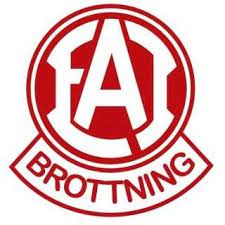 Tävlings-Kalender hösten 2022 (Licenstävlingar)AugustiV 33		Träningsstart 27/9-28/9		Träningsläger grupp 3September10/9-11/9		Sparbanken cup Hästveda17/9                                       	Kungsbacka Open24/9		Ore:s SäsongstarttävlingOktober 1/10-2/10		Öresundsträffen Helsingborg15/10		Sparbanken Syd cup MarsvinsholmNovember 5/11-6/11		Mälarcupen Västerås 12/11		Svedala Wrestling cup December 3/12-4/12		Glentons mästarmöte/open10/12		Knattekampen 